ИЗВЕЩЕНИЕ о наличии оснований для признания жилых домов пустующими, а такжеСВЕДЕНИЯ о поиске правообладателей жилых домов, в соответствии с Указом Президента Республики Беларусь от 24 марта 2021 г. № 116 «Об отчуждении жилых домов в сельской местности и совершенствовании работы с пустующими домами»Правообладателям, при намерении использовать жилой дом для проживания, необходимо в течение двух месяцев со дня опубликования настоящего извещения, представить в  Псуевский сельский исполнительный комитет уведомление о намерении использовать жилой дом для проживания по установленной законодательством форме, а также принять меры по приведению жилого дома и земельного участка, на котором он расположен, в состояние, пригодное для использования их по назначению (целевому назначению), в том числе путем осуществления реконструкции либо капитального ремонта жилого дома. Уведомление подать лично (представителем) или направить заказным почтовым отправлением или нарочно (курьером) по адресу: Псуевский сельский исполнительный комитет  (211816,  Глубокский район, аг.Псуя,, ул. Ленина, 44), либо по электронной почте на адрес psuevski_isp@vitebsk.by. Контактный телефон  председателя Псуевского сельского исполнительного комитета   8 (0 2156) 2 71 32, +375336482685Председатель Псуевскогосельисполкома                                                                                                                                                    А.В.Гиль				Местонахождение жилого домаЛица, которым предположи-тельно жилой дом принадлежит, иные лица, имеющие право владения и пользования этим домомСрок не прожива-ния в жилом доме собствен-ника, иных лиц, имеющих право владения и пользова-ния этим домомСведения о внесении платы за жилищно-коммунальные услуги, возмещении расходов на электроэнер-гию, выполнении требований законодатель-ства об обязатель-ном страховании строенийРазмер жилого дома/его площадьДата ввода в эксплуатацию жилого домаМатериал стенЭтажность/подземная этажностьСоставные части и принадлежности жилого дома, а также степень их износаСведения о нахожде-нии жилого дома в аварий-ном состоянии или угрозе его обвалаСведения о земельном участке (площадь, вид права, ограничения (обременени-ях) прав на земельный участок)1234567891011Глубокский районаг. Псуя, ул. Советская, д. 4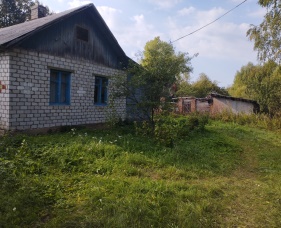 Валюшко Вероника Петровнаболее 10 летЗадолженности оплаты за  электроэнергию нет. Налог на недвижимость и земельный налог с физических лиц уплачен за 20229,45*6,51/62 кв.м1978Дерево, обложенный кирпичомОдноэтажный/нетОдноэтажный деревянный, обложенный кирпичом, жилой дом .  Износ 38%.Фундамент имеет трещины. Кровля–шифер, местами поврежден. Сарай–провалена крыша, стены частично разрушены.–0,16 га для строительства и обслуживания жилого дома с кадастровым номером221586012601000082,вид права: пожизненное наследуемое владение, (имеющий ограничение в использовании в связи с расположением в прибрежных полосах водных объектов, площадью 0.16 га)Глубокский районд. Бобруйщина, ул. Озёрная, д. 2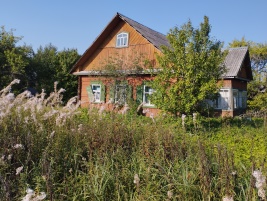 Рагило Александр Александрович более 3 летЗадолженности оплаты за  электроэнергию нет. Налог на недвижимость и земельный налог с физических лиц уплачен за 20224,97*7,85+8,04*5,18 м/81 кв.м1954ДеревоОдноэтажный/нетОдноэтажный деревянный жилой дом. Стены деревянные.Износ 53%.Оконные рамы и двери местами повреждены.Сараи, хозяйственные постройки –   частично разрушены.–0,254 га для строительства и обслуживания жилого дома с кадастровым номером22158600 601000002,вид права: пожизненное наследуемое владение (имеющий ограничение в использовании в  водоохранных зонах водных объектов (оз. Боброво)  площадью 0.25 га)Глубокский районд. Хролы, ул. Дачная, д. 9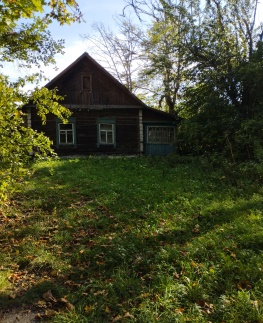 Радюш Николай Филиппович(умер)более 20 летНе производится8,50*6,31м/54,00  кв. м1957ДеревоОдноэтажный/нетОдноэтажный деревянный жилой дом. Износ 56%.Стены деревянные.Фундамент имеет трещины. Кровля–шифер, местами поврежден. Сарай–кровля местами повреждена.––